                                  «Горячая линия»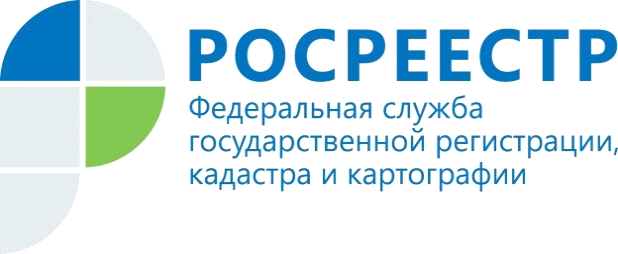 Регистрация права собственности на жилые объекты недвижимости: какие документы нужны?На эти и другие вопросы граждан о проведении сделок с  жилыми объектами недвижимости и необходимых документах для регистрации жилья 27 октября, в среду, с 10.00 до 11.00 в ходе горячей линии ответят специалисты Управления Росреестра по Красноярскому краю.Также специалисты Управления проконсультируют застройщиков по вопросам подачи заявления от имени участника долевого строительства о регистрации права собственности после окончания строительства объекта.Телефон «горячей линии»: (391) 226-55-13 (многоканальный)Анонс подготовлен Управлением Росреестра по Красноярскому краюКонтакты для СМИ:тел.: (391)2-226-756е-mail: pressa@r24.rosreestr.ru«ВКонтакте» http://vk.com/to24.rosreestr«Instagram»:rosreestr_krsk24